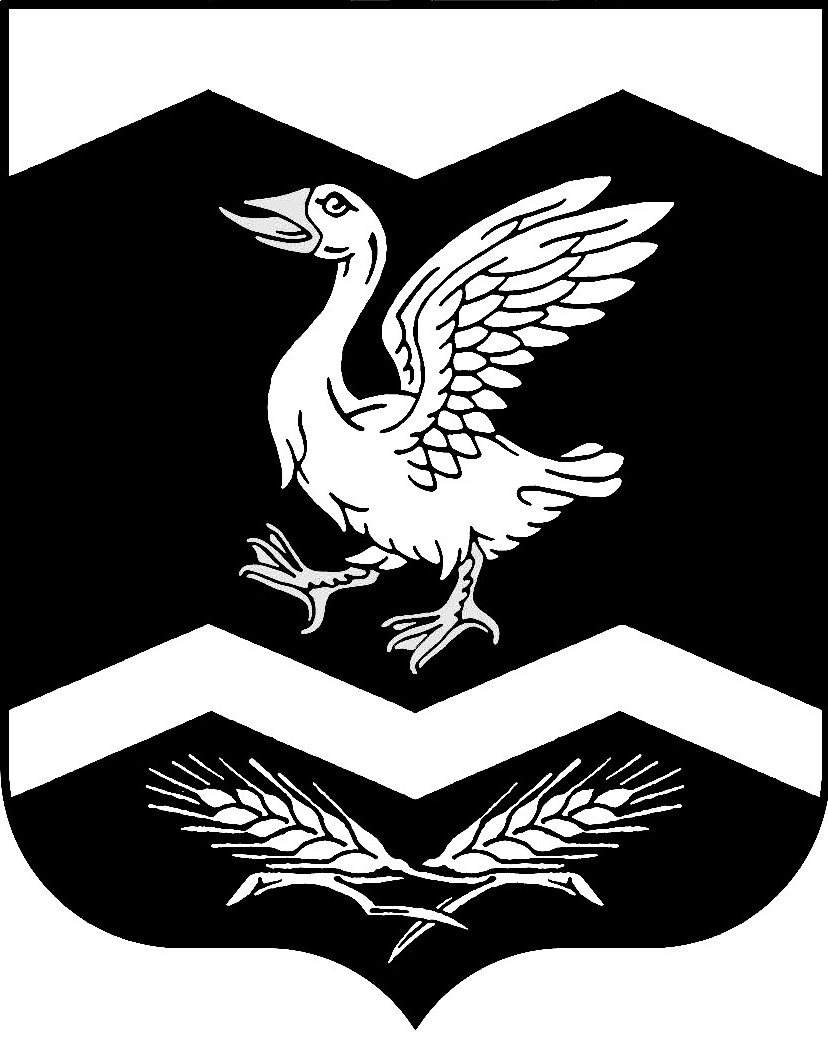 КУРГАНСКАЯ ОБЛАСТЬШАДРИНСКИЙ РАЙОНАДМИНИСТРАЦИЯ   КРАСНОМЫЛЬСКОГО СЕЛЬСОВЕТАРАСПОРЯЖЕНИЕОт 22. 10. 2020 г.  №   22-рс. КрасномыльскоеО проекте актуализации Схемытеплоснабжения Красномыльского сельсовета на 2020 год.В соответствии с Федеральным законом от 27.07.2010 № 190-ФЗ «О теплоснабжении», постановлением Правительства Российской Федерации от 22.02.2012 № 154 «О требованиях к схемам теплоснабжения, порядку их разработки и утверждения», руководствуясь Федеральным законом от 06.10.2003 N 131-ФЗ «Об общих принципах организации местного самоуправления в Российской Федерации», Уставом Красномыльского сельсовета и в целях актуализации Схемы теплоснабжения Красномыльского сельсовета, РАСПОРЯЖАЮСЬ:1. Разместить проект актуализации Схемы теплоснабжения Красномыльского сельсовета на 2020 год согласно приложению к настоящему распоряжению  на официальном сайте Администрации Красномыльского сельсовета в информационно-телекоммуникационной сети «Интернет».2. Контроль за исполнением настоящего распоряжения оставляю за собой.Глава Красномыльского сельсовета                                                              Г. А. Стародумова                                      Приложение к распоряжению Администрации Красномыльского сельсовета от 22.10.2020 г. № 22-рПРОЕКТАктуализированная схема теплоснабжения Красномыльского сельсовета Шадринского района Курганской области на 2020 год	с. КрасномыльскоеОсновное положение и основание для проведения актуализации схемы теплоснабжения  Схема теплоснабжения Красномыльского сельсовета Шадринского района Курганской области утверждена постановлением Администрации Красномыльского сельсовета от 17.12.2014 г. № 20 «Об утверждении Схемы теплоснабжения Красномыльского сельского поселения Шадринского муниципального района»,Актуализация схемы теплоснабжения производится на основании: - Федерального закона от 27.07.2010 № 190-ФЗ «О теплоснабжении»; - Постановления  Правительства Российской Федерации  от  22.02.2012 г.  № 154    «О требованиях к Схемам теплоснабжения, порядку их разработки и утверждения»; -  Распоряжения  Администрации  Красномыльского  сельсовета  от  22.10.2020  № 22-р «О проекте актуализации Схемы теплоснабжения Красномыльского сельсовета на 2020 год»;           - Предложений от теплоснабжающих и теплосетевых организаций, поступивших в Администрацию Красномыльского сельсовета по актуализации Схемы теплоснабжения Красномыльского  сельсовета на 2020 год. Актуализация схемы теплоснабжения Красномыльского сельсовета на период до . не предусматривает внесения принципиальных изменений по развитию и поддержанию системы теплоснабжения   Красномыльского сельсовета в утвержденную Схему теплоснабжения муниципального образования Красномыльского  сельсовета. Распределение тепловой нагрузки между источниками тепловой энергии на 2020 год. - Изменений не предусматривается. 3. Мероприятия по обеспечению технической возможности подключения к системам теплоснабжения объектов капитального строительства. - Изменений не предусматривается. Ввод в эксплуатацию в результате строительства, реконструкции и технического перевооружения источников тепловой энергии.- Изменений не предусматривается. 5. Строительство и реконструкция тепловых сетей, включая их в реконструкцию в связи с исчерпанием установленного и продленного ресурсов на 2020 года. - Изменений не предусматривается. 6. Баланс топливно – энергетических ресурсов для обеспечения теплоснабжения, в том числе расходов аварийных запасов топлива. - Изменений не предусматривается. 7. Финансовые потребности при изменении схемы теплоснабжения и источники их покрытия. - Изменений не предусматривается. 